Č. j. 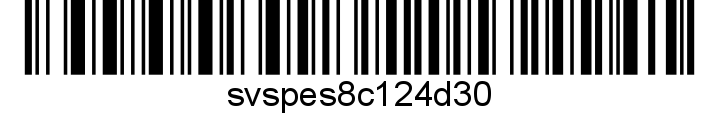 Nařízení Státní veterinární správy, kterým se mění nařízení Státní veterinární správy SVS/2023/001061-U ze dne 3. 1. 2023a SVS/2023/004687-U ze dne 6.1.2023 Krajská veterinární správa Státní veterinární správy pro Ústecký kraj (dále jen správní orgán nebo KVSU), jako místně a věcně příslušný správní orgán podle § 49 odst. 1 písm. c) zákona č. 166/1999 Sb., o veterinární péči a o změně některých souvisejících zákonů (veterinární zákon) ve znění pozdějších předpisů (dále jen veterinární zákon), v souladu s § 54 odst. 2 písm. a) a odst. 3 veterinárního zákona a podle nařízení Evropského parlamentu a Rady (EU) 2016/429 ze dne 9. března 2016 o nákazách zvířat a o změně a zrušení některých aktů v oblasti zdraví zvířat („právní rámec pro zdraví zvířat“), v platném znění, nařízení Komise v přenesené pravomoci (EU) 2020/687 ze dne 17. prosince 2019, kterým se doplňuje nařízení Evropského parlamentu a Rady (EU) 2016/429, pokud jde o pravidla pro prevenci a tlumení určitých nákaz uvedených na seznamu, (dále jen „nařízení (EU) 2020/687“), a v souladu s ustanovením § 75a odst. 1 a 2 veterinárního zákona, ke dni účinnosti tohoto nařízení, mimořádná veterinární opatření, nařízená nařízením Státní veterinární správy SVS/2023/001061-U ze dne 3.1.2023 a SVS/2023/004687-U ze dne 6.1.2023, v souvislosti s výskytem nebezpečné nákazy vysoce patogenní aviární influenzy v k.ú 778273 Velká Bukovina (okres Děčín), mění takto:Změna vyhlášených ochranných a zdolávacích opatřeníByly splněny požadavky podle článku 39 odst. 1 Nařízení Komise 2020/687 ke zrušení opatření v ochranném pásmu následovně: i. uplynula minimální stanovená doba 21 dní od vydání nařízení Státní veterinární správy č. j. SVS/2023/001061-U;ii. dne 3. 1. 2023 bylo provedeno v infikovaném hospodářství vysoce patogenní aviární influenzou v k.ú. Velká Bukovina předběžné čištění a dezinfekce; iii. ve všech komerčních drůbežářských hospodářstvích v ochranném pásmu definovaném v nařízení Státní veterinární správy č. j. SVS/2022/001061-U ze dne 3. 1. 2023 byly provedeny kontrolní testy s negativním výsledkem na přítomnost viru aviární influenzy ve vyšetřovaných vzorcích a byla provedena kontrola za účelem klinického vyšetření chovaných vnímavých zvířat k nákaze vysoce patogenní ptačí chřipka; iv. v určených nekomerčních chovech s vnímavými druhy zvířat v ochranném pásmu definovaném v nařízení Státní veterinární správy č. j. SVS/2023/001061-U ze dne 3. 1. 2023 byly provedeny kontrolní testy s negativním výsledkem na přítomnost viru aviární influenzy ve vyšetřovaných vzorcích a bylo provedeno klinické vyšetření zdravotního stavu s příznivým výsledkem; (2) 	Vzhledem k tomu, že ke dni 24. 1. 2023 uplynula minimální stanovená doba 21 dní od vydání nařízení Státní veterinární správy č. j. SVS/2023/001061-U a současně byla splněna všechna ustanovení článku 39 odst. 1 Nařízení Komise 2020/687, není již nezbytné provádět opatření uvedená pro ochranné pásmo v souladu s Nařízením Komise 2020/687, ruší se opatření přijatá v ochranném pásmu, a v bývalém ochranném pásmu se nadále uplatňují opatření v rozsahu určeném pro pásmo dozoru. Z tohoto důvodu dochází k úpravě vymezení pásma dozoru. Původně uvedený text článku 2 se mění a nově zní takto:Čl. 2Vymezení pásma dozoru Pásmem dozoru se stanovují celá následující katastrální území: 778265 Karlovka, 690031 Malá Bukovina, 755214 Malý Šachov, 755222 Starý Šachov, 778273 Velká Bukovina, 602451 Benešov nad Ploučnicí, 638633 Blankartice, 627283 Brložec, 621285 Česká Kamenice, 627291 Dobrná,  629049 Dolní Habartice, 621293 Dolní Kamenice, 638641 Fojtovice u Heřmanova, 634603 Františkov nad Ploučnicí, 638650 Heřmanov,  642916 Horní Habartice,  621315 Horní Kamenice, 657204 Janská , 780600 Kamenická Nová Víska, 664791 Kerhartice, 780103 Loučky u Verneřic, 690392 Malá Veleň, 691780 Markvartice u Děčína, 693111 Merboltice,  634620 Oldřichov nad Ploučnicí, 602469 Ovesná, 649554 Stará Oleška, 776629 Valkeřice, 780146 Verneřice, 780618 Veselé.Pro účely tohoto nařízení se uzavřeným pásmem rozumí pásmo dozoru. Čl. 3Ostatní ustanoveníOstatní ustanovení nařízení Státní veterinární správy č.j. SVS/2022/001061-U ze dne 3. 1. 2023 v souvislosti s výskytem nebezpečné nákazy vysoce patogenní aviární influenzy zůstávají nezměněna.Čl. 4PoučeníPokud v souladu s § 67 a násl. veterinárního zákona vzniká nárok na poskytnutí náhrady nákladů a ztrát, které vznikly v důsledku provádění mimořádných veterinárních opatření nařízených ke zdolávání některé z nebezpečných nákaz a nemocí přenosných ze zvířat na člověka, je třeba jej včas uplatnit na základě žádosti podané u Ministerstva zemědělství, které o ní rozhodne. Podrobnosti pro uplatňování náhrady a náležitosti žádosti o její poskytnutí stanoví vyhláška č. 342/2012 Sb., o zdraví zvířat a jeho ochraně, o přemísťování a přepravě zvířat a o oprávnění a odborné způsobilosti k výkonu některých odborných veterinárních činností. Formulář žádosti je dostupný na internetových stránkách Ministerstva zemědělství.Čl. 5Společná a závěrečná ustanoveníToto nařízení nabývá podle § 2 odst. 1 a § 4 odst. 1 a 2 zákona č. 35/20021 Sb., o Sbírce právních předpisů územních samosprávných celků a některých správních úřadů, z důvodu naléhavého obecného zájmu, platnosti a účinnosti okamžikem jeho vyhlášení formou zveřejnění ve Sbírce právních předpisů. Naléhavým obecným zájmem je zde ochrana zdraví lidí a zvířat, přičemž pozdější účinnost nařízení a opatření v něm uvedených by vedla k jeho ohrožení a značnému zvýšení rizika rozšíření nákazy. Datum a čas vyhlášení nařízení je vyznačen ve Sbírce právních předpisů. Toto nařízení se vyvěšuje na úředních deskách krajského úřadu a všech obecních úřadů, jejichž území se týká, na dobu nejméně 15 dnů a musí být každému přístupné u krajské veterinární správy, krajského úřadu a všech obecních úřadů, jejichž území se týká.  Státní veterinární správa zveřejní oznámení o vyhlášení nařízení ve Sbírce právních předpisů na své úřední desce po dobu alespoň 15 dnů ode dne, kdy byla o vyhlášení vyrozuměna. V dne ředitel podepsáno elektronickyObdrží do datové schránky: Krajský úřad Ústí nad Labem, Velká Hradební 3118/48, 400 01 Ústí nad Labem Hasičský záchranný sbor Ústeckého kraje, územní odbor Ústí nad Labem, Masarykova 342/380, 400 10 Ústí nad LabemKrajská hygienická stanice Ústeckého kraje, Moskevská 15, 400 01 Ústí nad Labem Krajské ředitelství policie Ústeckého kraje, Lidické náměstí 9, 401 79 Ústí nad LabemOS KVL MVDr. Jan Křeček, j.krecek@atlas.czObecní úřady do datové schránky: Dotčené obce v pásmech (viz čl. 2): Starý Šachov, Velká Bukovina, Benešov nad Ploučnicí, Česká Kamenice, Dobrná, Dolní Habartice, Františkov nad Ploučnicí, Heřmanov, Horní Habartice, Huntířov, Jánská, Malá Veleň, Markvartice, Merboltice, Valkeřice, Verneřice, Veselé.Příslušná obec s rozšířenou působností do datové schránky: Magistrát města Děčín 